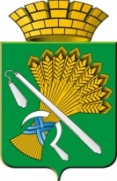 АДМИНИСТРАЦИЯ КАМЫШЛОВСКОГО ГОРОДСКОГО ОКРУГАР А С П О Р Я Ж Е Н И Еот 06.03.2023 № 58Об утверждении доклада о правоприменительной практике по результатам осуществления муниципального земельного контроля на территории Камышловского городского округа за 2022 год	В соответствии со статьей 72 Земельного кодекса Российской Федерации, Федеральным законом от 31 июля 2020 года №248-ФЗ «О государственном контроле (надзоре) и муниципальном контроле в Российской Федерации», Федеральным законом от 06 октября 2003 года №131-ФЗ «Об общих принципах организации местного самоуправления в Российской Федерации» Положение о муниципальном земельном контроле на территории Камышловского городского округа, утвержденного Решением Думы Камышловского городского округа от 19.08.2021 года № 636, 1. Утвердить доклад о правоприменительной практике по результатам осуществления муниципального земельного контроля на территории Камышловского городского округа за 2022 год	 (далее– доклад о правоприменительной практике) (прилагается).2. Опубликовать доклад о правоприменительной практике по результатам осуществления муниципального земельного контроля на территории Камышловского городского округа за 2022 год на официальном сайте администрации Камышловского городского округа в сети «Интернет».3. Контроль за исполнением настоящего распоряжения возложить на первого заместителя главы Камышловского городского округа                               Мартьянова К.Е.ГлаваКамышловского городского округа                                               А.В. ПоловниковПриложение                                                                          УТВЕРЖДЕН                                                                          распоряжением администрацииКамышловского городского округаот 06.03.2023 № 58Доклад о правоприменительной практике по результатам осуществления муниципального земельного контроля на территории Камышловского городского округа за 2022 годИсполнение данной муниципальной функции осуществляется в соответствии с Федеральным законом от 06.10.2003 № 131-ФЗ «Об общих принципах организации местного самоуправления в Российской Федерации», Федеральным законом от 31.07.2020 № 248-ФЗ «О государственном контроле (надзоре) и муниципальном контроле в Российской Федерации», Положением о муниципальном земельном контроле на территории Камышловского городского округа, утвержденного Решением Думы Камышловского городского округа от 19.08.2021 года № 636, Программой профилактики  рисков причинения вреда (ущерба) охраняемых законом ценностям при осуществлении муниципального земельного контроля на территории Камышловского городского округа, утвержденной постановление администрации Камышловского городского округа от 18.11.2022 года № 1078. Анализ правоприменительной практики осуществления муниципального земельного контроля подготовлен с целью:- обеспечения доступности сведений об указанной практике устранения условий, способствующих совершению правонарушений;- оказания воздействия на контролируемых лиц с целью недопущения нарушения обязательных требований;- обеспечения защиты прав и свобод человека и гражданина, общества и государства от противоправных посягательств,- рассмотрения случаев причинения вреда (ущерба) охраняемым законом ценностям, выявления источников и факторов риска причинения вреда и ущерба, выявления типичных нарушений обязательных требований, причин, обстоятельств и условий, способствующих возникновению указанных нарушений- предупреждение нарушений подконтрольными субъектами обязательных требований, требований, установленных муниципальными правовыми актами, включая устранение причин, факторов и условий, способствующих возможному нарушению установленных требований;- снижение административной нагрузки на подконтрольные субъекты;- создание у подконтрольных субъектов мотивации к добросовестному поведению;- снижение уровня ущерба, причиняемого охраняемым законом ценностям.В 2022 году плановых и внеплановых контрольных мероприятий не проводилось.Постановлением Правительства РФ от 10.03.2022 № 336                                         «Об особенностях организации и осуществления государственного контроля (надзора), муниципального контроля» проведение контрольных мероприятий в 2022 году было ограничено. Действия должностных лиц, в рамках осуществления муниципального земельного контроля, были направлены на проведение профилактических мероприятий.Положением о муниципальном земельном контроле на территории Камышловского городского округа, утвержденного Решением Думы Камышловского городского округа от 19.08.2021 года №636, установлены следующие виды профилактических мероприятий:Информирование;Объявление предостережения;Консультирование;Обобщение правоприменительной практики;Профилактические мероприятия осуществляются в целях стимулирования добросовестного соблюдения обязательных требований контролируемыми лицами, устранения условий, причин и факторов, способных привести к нарушениям обязательных требований и (или) причинению вреда (ущерба) охраняемым законом ценностям, доведения обязательных требований до контролируемых лиц и способов их соблюдения.Информирование осуществляется путем размещения сведений по вопросам соблюдения обязательных требований, предусмотренных частью 3 статьи 46 Федерального закона от 31.07.2020 № 248-ФЗ «О государственном контроле (надзоре) и муниципальном контроле в Российской Федерации» на официальном сайте Камышловского городского округа в сети «Интернет», в средствах массовой информации и в иных формах. Предостережение о недопустимости нарушения обязательных требований и предложение принять меры по обеспечению соблюдения обязательных требований объявляются контролируемому лицу в случае наличия у администрации Камышловского городского округпа сведений о готовящихся нарушениях обязательных требований или признаках нарушений обязательных требований и (или) в случае отсутствия подтверждения данных о том, что нарушение обязательных требований причинило вред (ущерб) охраняемым законом ценностям либо создало угрозу причинения вреда (ущерба) охраняемым законом ценностям. В случае объявления предостережения о недопустимости нарушения обязательных требований контролируемое лицо вправе подать возражение в отношении указанного предостережения. Администрация Камышловского округа рассматривает возражение в отношении предостережения и информирует контролируемое лицо о результатах его рассмотрения.Консультирование контролируемых лиц и их представителей по вопросам, связанным с организацией и осуществлением муниципального контроля, проводятся в устной и письменной форме без взимания платы. Консультирование в устной форме проводится должностными лицами по телефону, посредствам видео-конференц-связи, на личном приеме, в ходе проведения профилактического мероприятия, контрольного мероприятия по следующим вопросам:а) местонахождение, контактные телефоны, адрес официального сайта администрации Камышловского городского округа в сети «Интернет» и адреса электронной почты;б) график работы органа муниципального контроля, время приема посетителей;в) номера кабинетов, где проводятся прием и информирование посетителей по вопросам осуществления муниципального контроля;г) перечень нормативных правовых актов, регулирующих осуществление муниципального контроля;д) перечень актов, содержащих обязательные требования.По итогам консультирования информация в письменной форме контролируемым лицам и их представителям не предоставляется. Контролируемое лицо вправе направить запрос в администрацию Камышловского городского округа о предоставлении письменного ответа в порядке, установленном Федеральным законом от 02.05.2006 года № 59-ФЗ «О порядке рассмотрения обращений граждан Российской Федерации».В ходе консультирования не может предоставляться информация, содержащая оценку конкретного контрольного мероприятия, решений и (или) действий должностных лиц органа муниципального контроля, иных участников контрольного мероприятия, а также результаты проведенной в рамках контрольного мероприятия экспертизы.Консультирование в письменной форме осуществляется путем направления ответа на письменной обращение контролируемых лиц и их представителей по следующим вопросам: а) основание отнесения объекта, принадлежащего или используемого контролируемым лицом, к категории риска;б) наличие запланированных контрольных мероприятий в отношении объектов контроля, принадлежащего или используемого контролируемым лицом.Деятельность муниципального земельного контроля направлена на профилактику нарушений юридическими лицами, индивидуальными предпринимателями и гражданами обязательных требований, содействие укреплению законности и предупреждению правонарушений законодательства. В 2022 году в рамках осуществления муниципального земельного контроля были проведены следующие профилактические мероприятия:В рамках информирования направлено 101 информационное письмо/уведомление об оформлении документов на земельные участки в соответствие с действующим законодательством;Объявлено предостережение о недопустимости нарушения обязательных требования, с размещением  в ФГИС «Единый реестр контрольных (надзорных) мероприятий – 1.консультирование контролируемых лиц не проводилось;По результатам контрольных мероприятий решаются задачи проведенной профилактической работы:укрепление системы профилактики нарушений обязательных требований, требований, установленных муниципальными правовыми актами;выявление причин, факторов и условий, способствующих нарушениям обязательных требований, требований, установленных муниципальными правовыми актами;разработка мероприятий, направленных на устранение и предупреждение нарушений обязательных требований, требований, установленных муниципальными правовыми актами;повышение правосознания и правовой культуры подконтрольных субъектов.